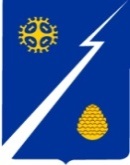 Ханты-Мансийский автономный округ – Югра (Тюменская область)Нижневартовский районАдминистрация  городского поселения ИзлучинскПОСТАНОВЛЕНИЕот 05.04.2019							                                  № 380пгт. ИзлучинскВ соответствии со статьями 4, 13, 14 Федерального закона от 21.12.2001        № 178-ФЗ «О приватизации государственного и муниципального имущества», решением Совета депутатов от 24.06.2009 № 69 «Об утверждении Положения                      о порядке владения, пользования и распоряжения муниципальной собственностью городского поселения Излучинск», на основании пункта                       6 прогнозного плана приватизации муниципального имущества городского поселения Излучинск на 2019 год, утвержденного решением Совета депутатов городского поселения Излучинск от 15.02.2019 № 50:Утвердить условия приватизации муниципального имущества: 2. Отделу жилищно-коммунального хозяйства, муниципального имущества и землепользования (И.А. Будник):2.1. Подготовить документы и реализовать муниципальное имущество                 в соответствии с утвержденными условиями приватизации. В случае признания аукциона несостоявшимся продажу производить в соответствии с действующим законодательством и решением, принятым комиссией по продаже муниципального имущества, находящегося в собственности муниципального образования городское поселение Излучинск.2.2. Подготовить и разместить информационное сообщение о продаже муниципального имущества, указанного в пункте 1 постановления,                             на официальном сайте Российской Федерации в информационно-телекоммуникационной сети «Интернет»: http://torgi.gov.ru и на официальном сайте органов местного самоуправления городского поселения Излучинск.3. Исполняющему обязанности начальника отдела организации деятельности администрации поселения С.В. Лобику обнародовать (опубликовать) постановление путем его размещения на официальном сайте органов местного самоуправления поселения.4. Постановление вступает в силу после его официального обнародования (опубликования).5. Контроль за выполнением постановления оставляю за собойГлава администрации поселения	                                                       В.А. Берновик						                     Об утверждении условийприватизации муниципального имущества   НаименованиеАвтомобиль ТОЙОТА ЛЭНД КРУИЗЕР, 2000 года выпуска, цвет кузова черный, идентификационный номер (VIN) JT111WJA005005154,гос.рег.знак В002ОУ 86 Адрес объектаХанты-Мансийский автономный округ – Югра, Нижневартовский район, пгт. ИзлучинскНачальная цена с учетом НДС (20%), руб.798 000,00 руб. (Семьсот девяносто восемь тысяч руб. 00 коп.) Способ приватизацииАукцион открытыйФорма подачи предложений о цене объекта приватизацииОткрытая форма Размер задатка20 процентов от начальной цены объекта приватизацииШаг аукциона5 процентов от начальной ценыФорма платежа по результатам аукционаединовременная оплата путем перечисления на бюджетный счет продавца